lMADONAS NOVADA PAŠVALDĪBA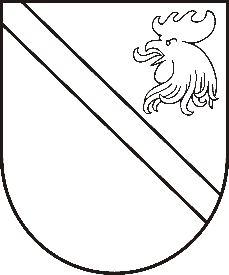 Reģ. Nr. 90000054572Saieta laukums 1, Madona, Madonas novads, LV-4801 t. 64860090, e-pasts: dome@madona.lv ___________________________________________________________________________MADONAS NOVADA PAŠVALDĪBAS DOMESLĒMUMSMadonā2019.gada 19.decembrī									       Nr.586									       (protokols Nr.24, 1.p.)Par likumprojektu “Administratīvo teritoriju un apdzīvoto vietu likums”Madonas novada pašvaldība ir saņēmusi Latvijas Republikas Saeimas Administratīvi teritoriālās reformas komisijas vēstuli Nr.111.9/19-1-13/19, kurā aicināts sniegt viedokli domes lēmuma veidā par Saeimā 1.lasījumā pieņemto likumprojektu “Administratīvo teritoriju un apdzīvoto vietu likums” un tā pielikumu. Saskaņā ar likumprojekta 6.pantu, apvienojot vai sadalot novadu, kā arī grozot tā robežu, tiek ievēroti šādi noteikumi:“1) teritorija ir ģeogrāfiski vienota;2) novada teritorijā (izņemot Pierīgas novadus) ir valsts attīstības plānošanas dokumentos (reģionālās politikas pamatnostādnēs vai nacionālajā attīstības plānā) noteikts reģionālās vai nacionālās nozīmes attīstības centrs;3) Pierīgas novados katrā ir vismaz 15 000 pastāvīgo iedzīvotāju; 4) ir iespējama ilgtspējīga teritorijas ekonomiskā attīstība, un pašvaldībai ir spēja teritorijai piesaistīt nozīmīgas investīcijas;5) ir iespējams izveidot efektīvu izglītības, kultūras, veselības aprūpes un sociālo pakalpojumu iestāžu tīklu, sabiedriskā transporta un ceļu tīklu, kā arī komunālās saimniecības tīklu;6) ir pietiekams skolēnu skaits vismaz vienai perspektīvai vidusskolai;7) teritorija ir optimāli izveidota, lai pašvaldība varētu patstāvīgi nodrošināt tai likumos noteikto autonomo funkciju izpildi, izņemot gadījumus, ja likumos noteikts citādi”.Izvērtējot saņemto likumprojektu un sākotnējās ietekmes novērtējuma ziņojumu, ievērojot to, ka pašvaldības kompetencē neietilpst viedokļa sniegšana par likumprojekta normām, kas saistītas ar citām Latvijas republikas administratīvajām teritorijām, konstatējot, ka Madonas novads jau šobrīd atbilst likumprojekta 6.pantā noteiktajiem kritērijiem, pamatojoties uz likuma “Par pašvaldībām” 21.panta pirmās daļas 27.punktu,  atklāti balsojot: PAR – 11 (Agris Lungevičs, Ivars Miķelsons, Artūrs Čačka, Andris Dombrovskis, Artūrs Grandāns, Gunārs Ikaunieks, Andris Sakne, Inese Strode, Aleksandrs Šrubs, Gatis Teilis, Kaspars Udrass), PRET – NAV, ATTURAS – 1 (Rihards Saulītis), Madonas novada pašvaldības dome  NOLEMJ:Madonas novada pašvaldība saprot nepieciešamību valstī pārskatīt administratīvi teritoriālo iedalījumu, vienlaicīgi saskatot nepieciešamību vērtēt teritoriju ekonomiskās attīstības ilgtspēju, tajā skaitā palielinot pašvaldību ikgadējos budžetus, lai nodrošinātu pašvaldību pakalpojumu vienlīdzīgu līmeni, pieejamību un efektivitāti apvienotajos novados. Pilnvarot Madonas novada pašvaldības domes priekšsēdētāju Agri Lungeviču pārstāvēt pašvaldību un paust viedokli par likumprojektu “Administratīvo teritoriju un apdzīvoto vietu likums” valsts institūcijās.  Domes priekšsēdētājs								          A.Lungevičs